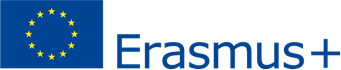 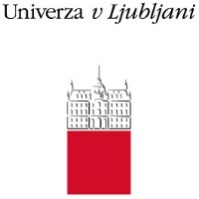 ERASMUS+ STA 2019-20PRIJAVA ZA  MOBILNOST OSEBJA Z NAMENOM POUČEVANJA (STA)Prijava na (obkroži) :mobilnost z namenom poučevanja;mobilnost z namenom poučevanja v kombinaciji z aktivnostjo usposabljanja med istim obdobjem v tujini;mobilnost zaposlenih iz javnih ali zasebnih organizacij iz programskih držav (povabljen gost iz tujine)Ime in priimek:..............................................................................................................Datum rojstva:…………………………………….. Članica:……………………………………………………..Strokovni naziv:.............................................................................................................Študijsko področje: 061 Information and Communication Technologies (ICTs)E-NASLOV:.................................................................Tel.:..............................................Naslov, kraj in pošt. št. bivališča:......................................................................................Naziv gostujoče institucije:............................................v državi:…………………………………Obdobje mobilnosti (dnevi poučevanja) v tujini od ......................... do .........................Dodatni dnevi za pot ( največ en dan pred in en dan po mobilnosti):   1      2   (obkroži)skupaj dni ................. (Erasmus+ finančna dotacija 2019/20 je omejena na 6 dni)Število pedagoških ur na mobilnosti:…………………….. na ( 1 / 2 / 3  obkroži) stopnji študijaSte se v preteklosti že udeležili STA ali STT  Erasmus+ mobilnosti?     Da         Ne       (obkroži)Ste se udeležili Erasmus+ mobilnosti v okviru razpisa Erasmus+  STA/STT 2018/19?     Da     Ne  (obkroži)Spodaj podpisani izjavljam,da sem zaposlen/a na Univerzi v Ljubljanida izpolnjujem pogoje Razpisa za sofinanciranje mobilnosti osebja za namen poučevanja na visokošolskih partnerskih institucijah v tujini v okviru programa Erasmus+ 2019/20da sem pri Erasmus+ koordinatorju na matični fakulteti preveril, ali obstaja s partnersko institucijo, na kateri bom izvajal mobilnost za poučevanje, podpisan medinstitucionalni sporazum Erasmus + za mobilnost osebja za namen poučevanja v tujini za študijsko leto 2019/20da je tej mobilnosti dodeljena zgolj ena dotacija iz proračuna EU, ter da dotacija ni namenjena ali uporabljena za ustvarjanje dobička in da noben strošek ne bo dvojno financiranda se moji osebni podatki lahko uporabijo za namen spremljanja in poročanja v okviru programa Erasmus+Podpis:.............................................		Kraj in datum: ...................................Potrditev članice:Prosim, če prijavnico popolno in čitljivo izpolnite. Naknadne spremembe gostujoče institucije in termina izvedbe mobilnosti so izvedljive v dogovoru z UL. Nepopolno izpolnjenih prijav ne bomo obravnavali.